Plan of topics for PRACTICAL CLASSESon the «Basics of medical care»for I year studentsfor the 2018-2019 academic yearIntroduction to the discipline "Basics of medical care”. Health institutions.The infections associated with medical care.Disinfection: types, methods, technique.Sanitary and epidemiological requirements for work environment of medical staff of health institusions.Sanitary and epidemiological requirements for the regime of cleaning and linen regime in health institutions.Admission department. Sanitary and hygienic treatment of patients.Anthropometry. Transportation of patients agree with ergonomic.Structure of the medical department. Medical regime.Examination of the pulse andblood pressure measurement.General inspection of patient. Determination of the rate of breathing. Water balance. Pulse oximetry. Oxygenotherapy.Thermometry. Care of patients with fever.Personal hygiene of the patient. Care for a patient with moving activity disorders.Body biomechanics and positioning. Prevention of bedsores.Diet. The concept of clinical nutrition.Simple medical procedures.Preparation of patients for laboratory tests. Rules of registration of medical documentation.Preparation of patients for instrumental methods of investigations.Medical care and supervision of elderly and senile patients.The next classes will be held in the laboratory of practical training:Study 12. Personal hygiene of the patient. Care for a patient with moving activity disorders.Study 15. Simple medical procedures.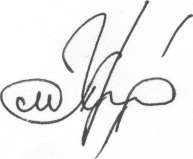 Зав. кафедрой, доцент							Т.П. Пронько31.08.2018г.